www.fbjb.ch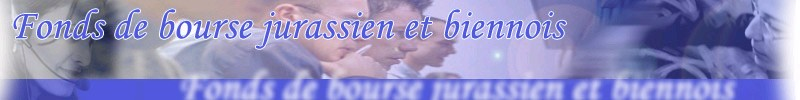 032 492 70 33fbjb@cep.ch	Fonds de bourse
jurassien et biennois	Secrétariat	Cinthia Cattin c/o CEP	Route de Sorvilier 21	2735 BévilardLa demande de bourse doit être présentée au plus tard fin février pour la séance de printemps et fin octobre pour la séance d’automne et être renouvelée au début de chaque année de formation.Ce formulaire ne peut être déposé qu’après avoir fait la demande auprès du service cantonal.
Pour le Jura  www.jura.ch/bourses et Berne francophone www.erz.be.ch/subsidesPour que la demande soit valable, elle doit être composée :Du présent formulaire rempli complètement et correctement envoyé dans les délais 
(prière d’écrire lisiblement)Pour les étudiants/apprentis, d’une attestation de l’établissement de formation ou de l’employeurD’une copie du bulletin de note ou d’évaluationsD’une copie de la carte d’identité ou du permis B ou CD’un Curriculum Vitae à jourDemandePour quelle année de formation déposez-vous votre demande de subsides ?		Avez-vous déposé une demande de bourse auprès du service cantonal compétent ?	 Oui	 NonIdentité de la personne en formationGenre : 	 Madame	 MonsieurNom et prénom :		Adresse (rue et n°) :		N° postal, localité :		Adresse e-mail :		N° de téléphone :		Date de naissance 		N°AVS		Lieu d’origine :			Pour les étrangers, permis :	Etat civil	 Célibataire	 Marié(e)	 Autre	Enfants :	Nombre :	Année(s) naissance :	Formation à financerFormation choisie : 		Désignation de l’école :		Adresse de l’école :		N° postal, localité, pays :		Durée totale de la formation		 Déjà accomplien semestre :		 en semestre : 	Début de la formation :		 Fin de la formation : 	Parents ou représentants légaux de la personne en formation	Mère 		PèreNom et prénom :				Date de naissance : 				Profession : 				N° de téléphone :				No AVS : 				Situation familiale :	 Parents 	 Veuf/veuve 	 Divorcé(e) ou sép. jud.	 Remarié (e)	 Tuteur	 AutreNombre de frères et sœurs encore à la charge des parentsNom et prénom 	Année de naissance 	Etude ou apprentissageRevenu des parents du requérant	Mère 		PèreRevenu net :				Fortune nette :				Frais annuels de formation 	Par mois 		Par annéeEcolage	CHF		CHF	Manifestations	CHF		CHF	Frais de déplacement	CHF		CHF	Chambre à l’extérieur	CHF		CHF	Pension ou repas 
isolé pris à l’extérieur	CHF		CHF	Frais divers	CHF		CHF	CHARGES TOTALES	CHF		CHF	Revenu brut	CHF		CHF	Bourse reçue	CHF		CHF	REVENUS TOTAUX	CHF		CHF	Découvert (Revenus – Charges)	CHF		CHF	Fortune et autres recettes du requérant pour l’année de formationFortune du requérant : 	CHF 			Autres recettes 
(bourse, dons d’autres associations,
autres revenus non définis au point 7)	CHF			Motifs de la demande (!! sans motifs valables, la demande ne sera pas traitée !!)Renseignements pour le paiement du subsideLe subside doit être versé sur (Indiquez d’une croix la case correspondante) : BANQUE	Nom/Lieu	: 		Compte IBAN	: 		Titulaire du compte	: 		(Nom, prénom et localité) POSTE 	N° de compte	: 		Titulaire du compte 	: 	
	(Nom, prénom et localité)	Pour les mineursLieu et date	Signature du représentant légal 	Signature du requérantCelui qui a obtenu une bourse en faisant état de fausses indications ou en dissimulant les faits est tenu de la restituer. Il en va de même lorsque les subsides ne sont pas utilisés pour la formation qui faisait l’objet de la demande ou lorsque le bénéficiaire interrompt sa formation sans motifs importants. Les dispositions de droit pénal demeurent réservées.La (les) personne(s) soussignée(s) certifie(nt) qu’elle(s) ne dispose(nt) pas pour la formation indiquée d’autres ressources que celles mentionnées plus haut. Elle(s) autorise(nt) le Service cantonal des contributions à fournir tous les renseignements nécessaires sur sa (leur) situation financière et, à cet effet, le délie(nt) du secret de fonction.Pour les requérants majeurs, la présente demande est présumée connue et acceptée des parents.